Уважаемые коллеги, партнеры, друзья!В честь Всемирного дня учителя (05 октября 2019 года) мы предлагаем Вам получить Благодарственное письмо за активное участие в научной работе, инновационной педагогической деятельности, за высокие достижения в воспитании подрастающего поколения в честь Всемирного дня учителя.Если Вы отвечаете критериям отбора для получения благодарственного письма, то Вам достаточно заполнить заявку и отправить нам ее по электронной почте.Благодарственное письмо представляет из себя на нанесенный на формат А 4 фотобумаги Lomond цветной текст. Благодарственное письмо распечатывается, подписывается руководителем организации и ламинируется. В благодарственном письме указывается Ф.И.О. получателя, должность, статус, номер и дата протокола редакционно-издательского совета, по решение которого выдается благодарственное письмо. На оборотной стороне указывается номер и дата приказа, на основании которого выдано благодарственное письмо.Обращаем Ваше внимание, что на прием заявок продлится до 13 сентября 2019 года (включительно).ЗАЯВКА ДЛЯ ПОЛУЧЕНИЯ БЛАГОДАРСТВЕННОГО ПИСЬМА В ЧЕСТЬ ВСЕМИРНОГО ДНЯ УЧИТЕЛЯ3Данная услуга действует только для жителей России.4Победитель будет объявлен 16 сентября 2019 г. в течение дня методом случайного выбора. 5Списки претендентов доступны по ссылке http://list.1gb.ru/Home/Details/203Финансовые условия получения Благодарственного письма.Стоимость одного благодарственного письма – 480 руб. для жителей России и 700 руб. для жителей зарубежья. В стоимость Благодарственного письма заложены расходы по обработки заявки, изготовления благодарственного письма, почтовые расходы на пересылки заказными письмами. Контрольные даты Контакты:Центр научной мысли www.tagcnm.ru  (ИП Бобырев Аркадий Викторович, ИНН 615412280020, ОГРНИП 310615406000045)Самусенко Ольга Сергеевна – главный специалист Центра научной мысли (тел. 8-8634-39-14-70).Заявки на получения благодарственных писем направлять по электронной почте bobyrev@tagcnm.ru, с пометкой «БП-2019». После получения заявки на получения благодарственного письма по итогам научной и организационной деятельности сотрудники проведут обработку Вашей заявки и приложения к ней и сообщат результат соответствия поданной заявки. В случае положительного решения о выдаче благодарственного письма Вам будет выслана квитанция для совершения платежа заказанной услуги.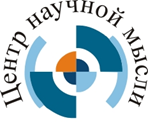 www.tagcnm.ruИНФОРМАЦИОННОЕ ПИСЬМОЦентр научной мыслиприглашает Вас получить Благодарственное письмо в честь Всемирного дня учителя и принять участие в розыгрыше 2000 руб.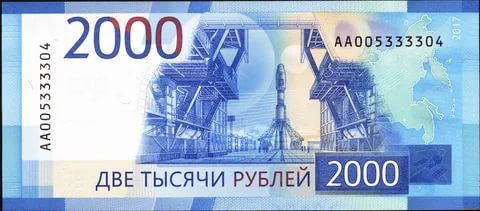 I. Данные об участнике конкурсаI. Данные об участнике конкурсаI. Данные об участнике конкурсаФамилия, имя, отчество (полностью) участника конкурсаНомер и наименование номинацииКод номинации (указывается обязательно)Полное наименование (без сокращения) места работыДолжностьПочтовый адрес участника с почтовым индексом (на этот адрес будет отправлен диплом заказным письмом)Код региона (аналогичен автомобильным)Телефон домашний (с кодом населенного пункта)Телефон мобильный (например, 79000000000)E-mailII.Данные о заказе дополнительных услугII.Данные о заказе дополнительных услугII.Данные о заказе дополнительных услугНазвание услугиЦена за ед.(да, нет)Медаль1 участника конкурса 1500 руб. для жителей России1600 руб. – для жителей зарубежьяКубок2 участника конкурса 1300 руб. для жителей России1400 руб. – для жителей зарубежьяСмс3-информирование об отправке наградных материалов (Рекомендуется!) (Только для жителей России)60 руб.Заверенная копия распоряжения о выдачи Благодарственного письма в честь Всемирного дня учителя на бумажном носителе 120 руб.Отправить Благодарственное письмо заказным письмом или письмом 1 класса (ускоренная доставка), (в случае отправки письмом 1 класса стоимость благодарственного письма увеличивается на 100 руб. ввиду больших почтовых затрат) (указать заказным или 1 класса)да/нетВключить мою кандидатуру в списки претендентов4 на получение денежного вознаграждения 2000 руб. в честь Всемирного дня учителя (да, нет)5да/нетПодавая заявку для участия в конкурсе участник ознакомлен(а) со следующими документами: 1. Публичный договор-оферта о предоставлении услуг (публичная оферта) доступном на сайте www.tagcnm.ru в разделе документы.2.Памяткой участника конкурса.Подавая заявку для участия в конкурсе участник ознакомлен(а) со следующими документами: 1. Публичный договор-оферта о предоставлении услуг (публичная оферта) доступном на сайте www.tagcnm.ru в разделе документы.2.Памяткой участника конкурса.Подавая заявку для участия в конкурсе участник ознакомлен(а) со следующими документами: 1. Публичный договор-оферта о предоставлении услуг (публичная оферта) доступном на сайте www.tagcnm.ru в разделе документы.2.Памяткой участника конкурса.Подавая данную заявку, я даю согласие на обработку моих персональных данных, указанных мною на этой странице Подавая данную заявку, я даю согласие на обработку моих персональных данных, указанных мною на этой странице Подавая данную заявку, я даю согласие на обработку моих персональных данных, указанных мною на этой странице 1Медаль выполнена из сплавов металла, покрытие под античное золото или серебро, толщина медали 3 мм, диаметр 70 мм. В обечайке медали есть отверстие для крепления. Медаль упакована во флокированную коробочку, красную или синюю, внутри которой флокированный ложемент и текстильная обшивка крышки. Поздравительный текст печатается на гладком металлическом (под золото или серебро) вкладыше диаметром 50 мм.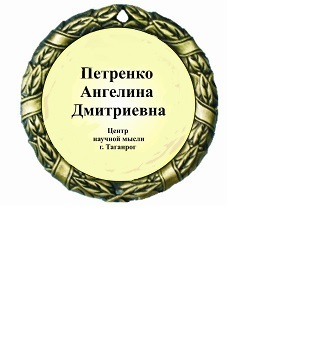 2Кубок представляет собой фигуру с держателем медали из металлизированного пластика на мраморном пьедестале. Высота кубка 18,5 см. На медали полноцветная печать (на металлическом вкладыше). 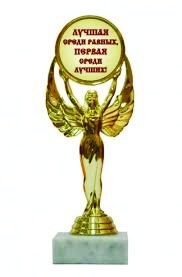 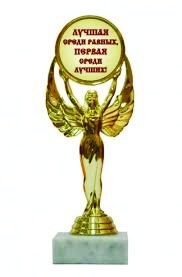 - прием заявок на получения Благодарственных писемдо 13 сентября 2019 г.- прием оплатыВ течение 3-х дней с момента получения уведомления о приеме заявки-  рассылка благодарственных писем25 сентября 2019 г.